Atividades1 –	Leia os textos a seguir e responda às questões.TEXTO 1QUATRO ANOS DEPOIS DOS JOGOS RIO-2016, QUALIDADE DA ÁGUA DA BAÍA DE GUANABARA ESTÁ PIOR, APONTA INEADespoluição da Baía era uma das promessas de legado das Olimpíadas. Amostras do espelho d’água com qualidade péssima ou ruim aumentaram 75%. Rios e canais da região também apresentam índices piores.Uma das promessas de legado dos Jogos Olímpicos Rio-2016 era a despoluição da Baía de Guanabara. Passados 4 anos, a situação no geral piorou, segundo dados do Instituto Estadual do Ambiente (Inea).De acordo com os últimos registros disponíveis, as amostras do espelho d’água com qua-lidade péssima ou ruim subiram 75%, até o fim de 2019. Rios e canais também apresentam índices piores.O monitoramento do espelho d’água da baía é feito através da análise de 15 parâmetros físico-químicos e biológicos. Mas as ações de controle foram interrompidas em março por causa da pandemia do novo coronavírus.Dezoito mil litros de esgoto por segundoDe acordo com o Sistema Nacional de Informações sobre Saneamento (SNIS), foram trata-dos 31,3% do esgoto gerado no estado do Rio de Janeiro em 2018, taxa menor do que os 36,5% de 2010. A região hidrográfica da Baía de Guanabara é composta por 17 municípios. Estima-se que a baía receba 18 mil litros de esgoto por segundo, de mais de 13 milhões de habitantes.Ainda segundo o SNIS, os municípios de Cachoeira de Macacu, Duque de Caxias, Itaboraí, Magé, Nova Iguaçu, São Gonçalo, São João de Meriti e Tanguá têm menos de 30% do esgoto tratado.Disponível em: <https://g1.globo.com/rj/rio-de-janeiro/noticia/2020/08/14/quatro-anos-depois-dos-jogos-rio-2016-qualidade-da-agua-da-baia-de-guanabara-esta-pior-aponta-inea.ghtml>. Acesso em: 14/08/2020.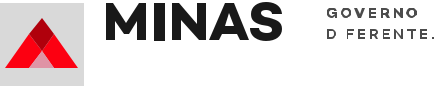 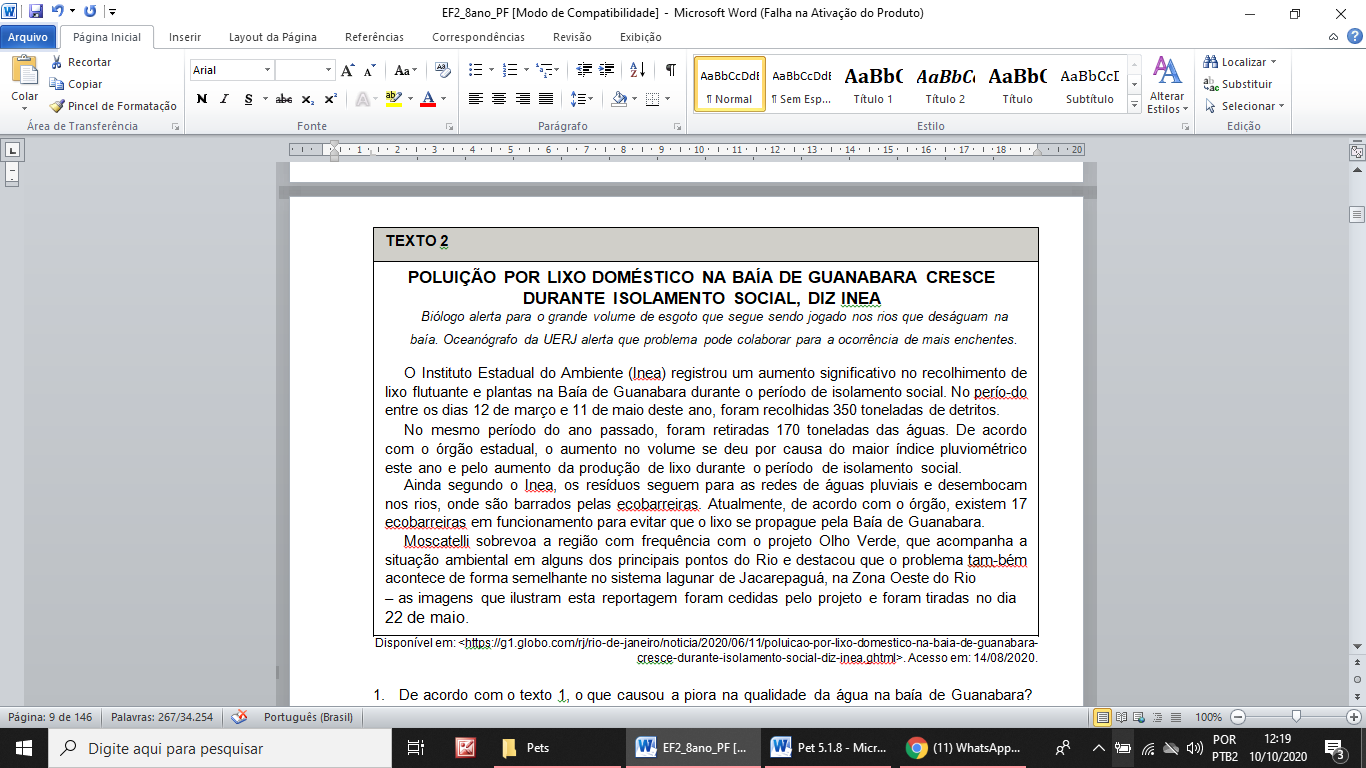 De acordo com o texto 1, o que causou a piora na qualidade da água na baía de Guanabara?O texto 2 menciona qual a quantidade de lixo foi retirada da baía. Que quantidade foi essa?Segundo o texto, o que fez com que a quantidade de lixo aumentasse?O que há em comum nas duas notícias?05. Qual a principal informação tratada no texto 2 que não foi abordada no texto 1?Lets Go!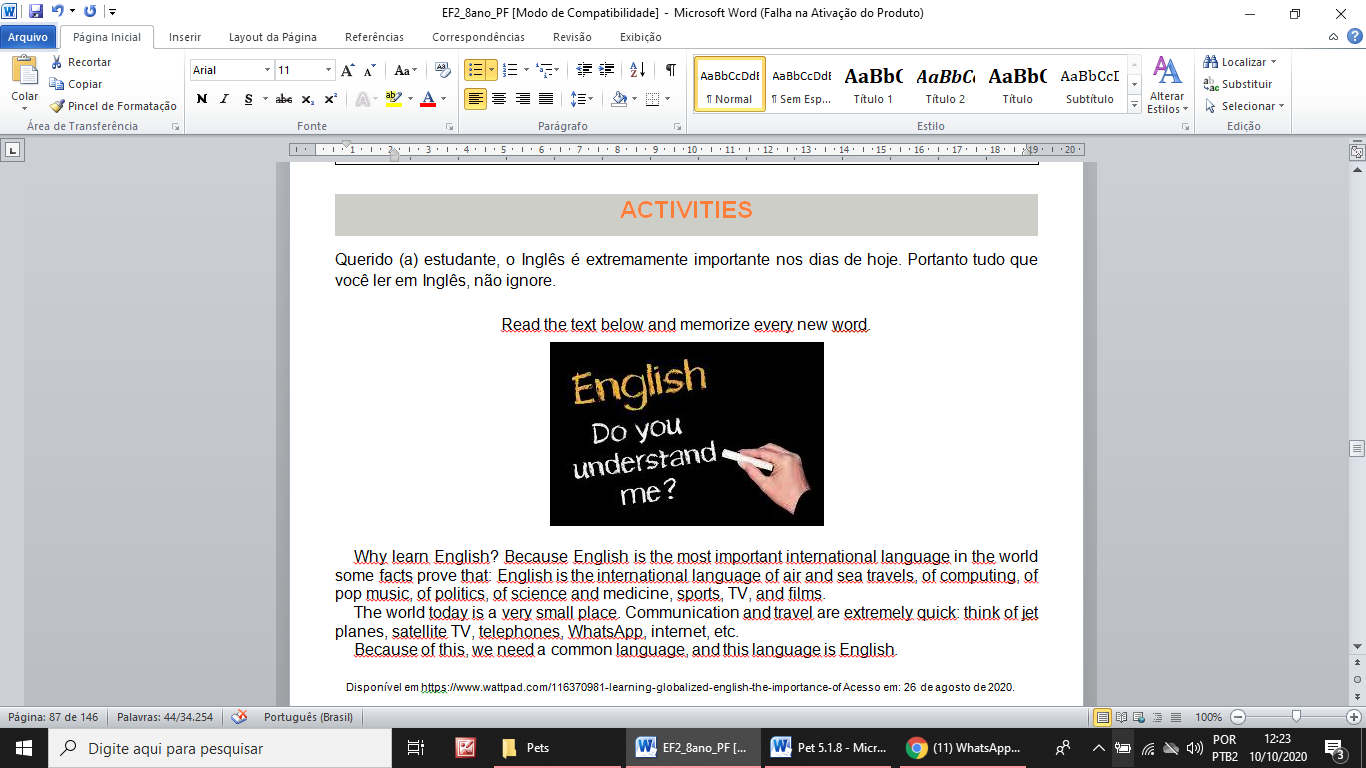 Why learn English? Because English is the most important international language in the world some facts prove that: English is the international language of air and sea travels, of computing, of pop music, of politics, of science and medicine, sports, TV, and films.The world today is a very small place. Communication and travel are extremely quick: think of jet planes, satellite TV, telephones, WhatsApp, internet, etc.Because of this, we need a common language, and this language is English.Disponível em https://www.wattpad.com/116370981-learning-globalized-english-the-importance-of Acesso em: 26 de agosto de 2020.1 –	Answer.Do you speak English?Do you want to learn English?Do you know to write something into English?Do you like International song or music?Do you know people that speak English fluently?Why English is so important in our daily life?2 –	Write Yes or No, according to your opinion. How can English be useful to you?At schoolAt workTo read technical booksTo know people from other countriesIn travelsTo get a good jobTo understand song and filmTo use computer _For your personal progress3 –	Write in Portuguese.Que fatos provam que o Inglês é uma língua internacionalmente importante?Em que país o Inglês é a primeira língua?Cite países onde o Inglês é a segunda língua oficial.4 –	De acordo com seus conhecimentos, escreva um pequeno diálogo ou texto em Inglês.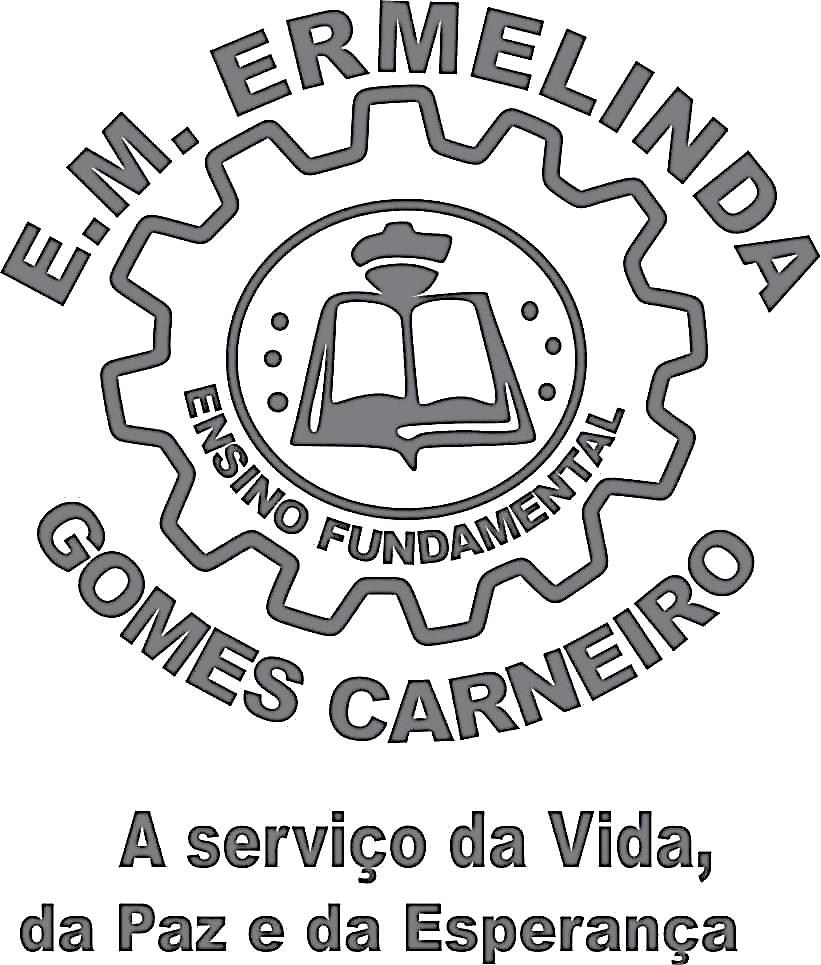 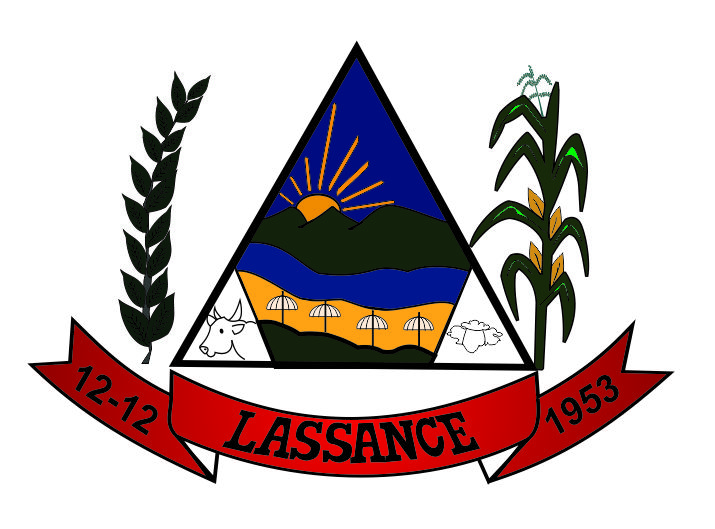                                            ESCOLA MUNICIPAL ERMELINDA GOMES CARNEIRO                                           Situação Legal: Autorização de Funcionamento - Portaria SEE nº 53/79, de 09/02/1979.                                            Extensão de 5ª a 8ª série - Portaria SEE nº 882/2004, de 14/10/2004.                                   Endereço: Fazenda Morada Nova, s/n, Zona Rural                                               E-mail: esc.ermelinda@gmail.com  Telefone: (38) 3759 – 1096    Cidade: Lassance/MGComponente Curricular: Língua PortuguesaAtividade 04 do PET 04 – MGData: 05/10/2020Turma: 8º anoObjetivo do conhecimento:Reconstrução do contexto de produção, circulação e recepção de textos; Caracterização do campo jornalís-tico e relação entre os gêneros em circulação, mídias e práticas da cultura digital; Reconstrução das condi-ções de produção e circulação e adequação do texto à construção composicional e ao estilo de gênero. (Lei, código, estatuto, regimento etc.).(EF69LP35B) Produzir, revisar e editar textos voltados para a divulgação do conhecimento e de dados e resultados de pesquisas, tais como artigo de divulgação cientifica, artigo de opinião, reportagem cientifica, verbete de enciclopédia, verbete de enciclopédia digital colaborativa , infográfico, relatório, relato de experimento cientifico, relato (multimidiatico) de campo, tendo em vista seus contextos de produção, que podem envolver a disponibilização de informações e conhecimentos em circulação em um formato mais acessível para um publico especifico ou a divulgação de conhecimentos advindos de pesquisas bibliográficas, experimentos científicos e estudos de campo realizados.Professora: Jordana Teixeira Professora: Jordana Teixeira Aluno (a): Aluno (a):                                            ESCOLA MUNICIPAL ERMELINDA GOMES CARNEIRO                                           Situação Legal: Autorização de Funcionamento - Portaria SEE nº 53/79, de 09/02/1979.                                            Extensão de 5ª a 8ª série - Portaria SEE nº 882/2004, de 14/10/2004.                                   Endereço: Fazenda Morada Nova, s/n, Zona Rural                                               E-mail: esc.ermelinda@gmail.com  Telefone: (38) 3759 – 1096    Cidade: Lassance/MGComponente Curricular: Língua InglesaAtividade 01 do PET 05– MGData: 20/10/2020Turma: 8º anoObjetivo de conhecimento: Produção de textos orais e escritos com autonomia.Construção de repertório lexical.Usos de recursos linguísticos e paralinguísticos no intercâmbio oral.Construção do sentido global de textos orais, relacionando suas partes, o assunto principal e infor-mações relevantes.Utilizar formas verbais presente, passado ou futuro.HABILIDADES: (EF08LI18) Construir repertorio cultural por meio do contato com manifestacoes artistico-culturais vinculadas a lingua inglesa (artes plasticas e visuais, literatura, musica, cinema, danca, festividades, entre outros), valorizando a diversidade entre culturas.(EF08LI19) Investigar de que forma expressoes, gestos e comportamentos sao interpretados em funcao deaspectos culturais.Professora: Jordana TeixeiraProfessora: Jordana Teixeira